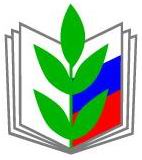 ПРОФСОЮЗ РАБОТНИКОВ НАРОДНОГО ОБРАЗОВАНИЯ И НАУКИ РОССИЙСКОЙ ФЕДЕРАЦИИ(ОБЩЕРОССИЙСКИЙ ПРОФСОЮЗ ОБРАЗОВАНИЯ)АЛТАЙСКАЯ КРАЕВАЯ ОРГАНИЗАЦИЯКОНФЕРЕНЦИЯОб отчёте комитета Алтайской краевой организацииПрофсоюза работников народного образования и науки РФза период с ноября 2014 года по ноябрь 2019 годаи задачах по защите социально-трудовых прав и интересов членов Профсоюза	Заслушав и обсудив отчётный доклад комитета Алтайской краевой организации Профсоюза, XXIX отчётно-выборная конференция краевой организации отмечает, что прошедший отчетный период был очень сложным для деятельности профсоюзных организаций и характеризовался такими негативными процессами в системе образования края, как:- масштабная оптимизация образовательной сети (филиализация школ и детских садов),- снижение социальных гарантий работников (отмена стопроцентной компенсации за коммунальные услуги педагогическим работникам, проживающим в сельской местности, повышение пенсионного возраста),- массовое сокращение штатов образовательных организаций (в особенности в организациях высшего образования),- увеличение бюрократической нагрузки и интенсификация труда педагогических и руководящих работников (коэффициент совмещения у учителей возрос до 1,4-1,5 ставки).Всё это не могло не повлиять на снижение общей численности членов Профсоюза: их количество за отчётный период уменьшилось на 6,5 тысяч и составляет на сегодняшний день 46 тысяч человек. Охват профсоюзным членством снизился на 9%. Сегодня Алтайская краевая организация Профсоюза объединяет в своих рядах 65,5% работников отрасли.В то же время, не все профсоюзные организации смогли объединиться и противостоять данным негативным тенденциям, которые потребовали активизации работы по приёму в Профсоюз, формированию осознанного членства, повышения профессионализма профактива, в особенности - в правовых вопросах и по теме оплаты труда, системности в работе. Не удалось выполнить задачу, поставленную предыдущей конференцией  - добиться создания первичных профсоюзных организаций во всех образовательных учреждениях. Менее 50% составляет охват профчленством в 19 местных организациях, остаётся актуальной проблема повышения членства в организациях работников высшего образования. 394 первички (28% от общего количества) объединяют менее 50% от числа работающих. Отмечается недостаточная работа ответственных по приёму в Профсоюз.Программно-целевой подход.В этих неблагоприятных условиях, с целью обеспечения исполнения задач, поставленных предыдущей, XXVIII конференцией краевой организации и VII Съездом Общероссийского Профсоюза образования, краевой комитет одним из первых в стране принимает решение о разработке Программы развития краевой организации. Итоги реализации Программы развития краевой организации Профсоюза будут подведены после её окончания, в конце 2020 года, однако уже на сегодняшний день очевидно, что программно-целевой подход в деятельности профорганизации себя оправдал. Об этом свидетельствуют данные анализа ежегодных публичных отчётов как краевой, так и местных организаций Профсоюза.Социальное партнёрство.В это же время в сфере образования активно внедрялся проектный метод, обновлялось законодательное поле, менялась региональная и локальная нормативно-правовая базы. Участие в нормотворческой деятельности являлось одним из приоритетных направлений работы в период с 2014 по 2019 год. Краевая и местные организации Профсоюза принимали деятельное участие в работе над проектами постановлений Правительства Алтайского края, органов местного самоуправления, экспертизе документов, имеющих существенное значение для социально-экономического положения работников отрасли. По инициативе профсоюзной стороны активизировалась деятельность краевой комиссии по контролю за выполнением Регионального Отраслевого соглашения, которое было принято в существенно обновлённой редакции. В него введен новый раздел, посвящённый молодым специалистам, полностью переработан раздел «Охрана труда».Данный краеугольный для социального партнёрства документ является предметом постоянной актуализации со стороны правовой службы Профсоюза: изменения в него вносятся ежегодно. Последние дополнения к Региональному соглашению от ноября 2019 г. призваны содействовать снижению бюрократической нагрузки и отчётности педагогов.Все нормативно-правовые акты краевого уровня проходят обязательное согласование с краевым комитетом. Ежегодно на местах проходят профсоюзную экспертизу более 400 коллективных договоров и соглашений, более 2,5 тысяч локальных нормативных актов образовательных организаций. Отраслевые соглашения приняты в 81% местных организаций (на 20% больше, чем в 2014 г.). Коллективные договоры приняты в 98,3% организаций. Местным и первичным профорганизациям следует добиваться заключения соглашений в каждом муниципальном образовании и коллективных договоров в каждом учреждении.Заработная плата.Особое внимание было уделено мониторингу и общественному контролю реализации Указов Президента Российской Федерации по повышению заработной платы педагогических работников. В сотрудничестве с Алтайским региональным отделением Общероссийского Народного фронта комитет краевой организации ежегодно отслеживал ход реализации Указов и параметры их исполнения, рассматривал их на заседаниях президиума, вносил критические замечания, заслушивал органы власти, передавал информацию с мест, рассматривал жалобы и обращения членов Профсоюза, активно выступал с информацией на телевидении, в печатных и электронных СМИ.  Важнейшим достижением профсоюзной стороны в отчётном периоде стал отказ от вызывавшей нарекания со стороны педагогической общественности системы оплаты труда педагогов, основанной на ученико-часе. По итогам обращения пленума комитета Алтайской краевой организации Профсоюза к Губернатору Алтайского края В.П. Томенко, в результате оперативно проведенной министерством образования и науки региона работы при активном содействии профсоюзной стороны все педагогические работники системы общего образования края переведены на более прозрачную и справедливую отраслевую систему оплаты труда на основе единого минимального оклада. При этом обеспечено повышение окладной части в структуре заработной платы в 2,5 раза.Также после обращения комитета краевой организации Профсоюза, с 2018 г., в целях обеспечения прозрачности механизмов распределения и стабильности фондов оплаты труда, Минобрнауки края своим письмом обязало муниципальные органы управления образованием строго контролировать доведение лимитов финансирования на год до каждой образовательной организации.Значимая работа по совершенствованию оплаты труда в части увеличения гарантированной части зарплаты и её справедливого распределения проводилась также первичными профсоюзными организациями вузов. В результате, несмотря на противодействие со стороны ректоратов отдельных университетов, удалось добиться повышения окладов во всех учреждениях высшего образования. Этому способствовали глубокий системный анализ ситуации со стороны профкомов и профессионально проработанные обращения в Центральный совет Профсоюза и в федеральное министерство. В итоге работы по реализации президентских указов, номинальный рост заработной платы педагогических работников в 2013-2018 гг. составил:- в общем образовании +27,9%,- в дошкольном образовании + 35,6%,- в профессиональном образовании +45,3%,- в дополнительном образовании + 66,5%.В то же время, с учётом инфляции (+50,5% по данным Росстата), за эти годы реальная зарплата выросла только у педагогов учреждений дополнительного образования, у остальных она даже снизилась. Правозащитная деятельность.В рассматриваемый период профсоюзные лидеры продолжали активно представлять и защищать трудовые права, социально-экономические и профессиональные интересы членов Профсоюза, взаимодействуя с федеральной инспекцией труда, органами прокуратуры, государственной власти при осуществлении профсоюзного контроля за соблюдением работодателями и их представителями норм трудового законодательства и иных актов, содержащих нормы трудового права. В 2015-2019 гг. проведено 2500 профсоюзных проверок учреждений образования, в ходе которых выявлено и устранено более 25 тысяч нарушений, по итогам работникам выплачено более 3,5 млн. рублей. Рассмотрено около 35 тысяч жалоб и обращений членов Профсоюза и по всем оказана правовая поддержка. Направлено в органы прокуратуры свыше 13 тысяч материалов. По этому показателю в 2017 году Алтайская краевая организация Профсоюза вышла на первое место среди всех профсоюзных организаций России: из 9,9 тысяч рассмотренных совместно с органами прокуратуры дел в сфере образования в целом по стране 9,5 тысяч приходилось на Алтайский край.При содействии профсоюзных юристов и внештатных правовых инспекторов труда (их в отчётном периоде стало больше на четверть) в судах рассмотрено 1800 дел, в результате работникам возвращено по судебным решениям почти 26 млн. рублей. Под валом выигранных судебных исков Правительство Алтайского края и работодатели вынуждены были признать обязанность платить повышенный районный коэффициент в размере 25% в 24 территориях края, что существенно увеличило уровень оплаты труды десятков тысяч работников отрасли.Глобальной победой профсоюзных юристов, имеющей общероссийское значение, стало Постановление Конституционного суда РФ от 7 декабря 2017 года № 38-П/2017, вследствие которого работники всех регионов Крайнего Севера и приравненных к ним территорий, в т.ч. Алтайского края, стали получать районный коэффициент сверх МРОТ. Этому способствовали настойчивость правовой службы Профсоюза и гражданская смелость помощника воспитателя детского сада «Журавушка» Благовещенского района Марины Капуриной, которая стала одной из трёх истиц в стране, выигравшей это дело у Правительства Российской Федерации. В результате этого принципиального решения, только в Алтайском крае все работники – от сторожа до директора - стали получать зарплату на 15-25% больше. Охрана труда.Прошедший после XXVIII конференции период стал знаковым для краевой организации Профсоюза в части обновления методов и расширения деятельности по такому жизненно важному направлению, как охрана труда. В системе образования Алтайского края работают 40 внештатных технических инспекторов труда (в 62% местных организаций), которыми за год проводится около 1,5 тысяч проверок, в т.ч. в составе комиссий с Государственной инспекцией труда, прокуратурой, другими органами государственного надзора, органами управления образованием. Действуют 910 профсоюзных уполномоченных по охране труда в образовательных организациях.По предложению профсоюзной стороны создана совместная с министерством образования и науки комиссия по охране труда для решения ключевых вопросов, которые связаны с финансированием мероприятий и внедрением в организациях образования системы управления охраной труда. Подписано соглашение о сотрудничестве по контролю за соблюдением трудового законодательства в учреждениях образования, расследованием тяжелых несчастных случаев и выявлением сокрытых случаев с Государственной инспекцией труда.Ощутимые для членов Профсоюза итоги работы по охране труда в отчётный период:- в результате обращений в органы прокуратуры и напрямую к главам муниципалитетов удалось добиться сокращения долгов по оплате медосмотров в 2 раза, педагогическим работникам возмещено около 3 млн. рублей. Увеличено финансирование – в 2019 г. деньги на эти цели заложены почти во всех муниципальных образованиях;- с подачи профсоюзной стороны 774 организации вернули уплаченные средства из ФСС на общую сумму более 7 млн. рублей;- на четверть возросло количество организаций, прошедших специальную оценку условий труда. При этом по обращению членов Профсоюза и по итогам проверок профактивисты добиваются пересмотра решений аттестующих органов в случае выявления некачественного проведения СОУТ;- рассмотрено более 400 жалоб, связанных с нарушением прав в области охраны труда, из них более 80% разрешены в пользу работников.Опыт работы технической инспекции труда Алтайской краевой организации получил высокую оценку Центрального Совета Профсоюза, обобщен на федеральном уровне в журнале «Образовательные учреждения: охрана труда и профилактика профзаболеваний», представлен министру просвещения Российской Федерации и руководителям органов управления образованием регионов страны в рамках всероссийского семинара-совещания. Развитие форм солидарной поддержки членов Профсоюза.Работа по повышению мотивации профчленства в соответствии с меняющимися запросами педагогических работников и студентов была сфокусирована в отдельной подпрограмме «Реальные дела вместо чаепития!». В соответствии с ней в отчётный период профсоюзными организациями края решалась задача расширения инновационных форм солидарной поддержки, способствующих повышению качества жизни работников отрасли.За 2015-2019 гг. выдано 4 114 беспроцентных денежных займов                                                          работникам отрасли на сумму 35,3 млн. рублей, а также оказана солидарная поддержка через профсоюзный кредитный потребительский кооператив «Алтай», в котором 296 пайщиков получили низкопроцентные кредиты                         на общую сумму 4,6 млн. рублей.По программе привилегий для членов Профсоюза выдано 80 тысяч дисконтных карт, партнёрами выступили более 200 предприятий бизнеса.По льготному профсоюзному тарифу по программам дополнительного медицинского страхования от укуса клеща застраховано около 50 тысяч работников и членов их семей.Запущены новые программы «Профсоюзная улыбка» и «Профсоюзная рассрочка», в рамках которых членам Профсоюза предоставляются стоматологические услуги и лечение в санатории «Сосновый бор» с существенной скидкой и в рассрочку.Оказана материальная помощь членам Профсоюза в связи со стихийными бедствиями, ухудшением здоровья и иными трудными жизненными ситуациями на 20 млн. рублей. В период катастрофических паводков на Алтае в 2014 и 2018 гг. профкомами был организован сбор вещей и продуктов для пострадавших коллег.Перечень программ солидарной поддержки расширяется с каждым годом и получает отзывы не только со стороны коллег на местах: в отчётном периоде Алтайская краевая организация Профсоюза вновь стала победителем Всероссийского конкурса «Профсоюзная организация высокой социальной эффективности», заняв 3 место в номинации «Динамично развивающийся кредитный кооператив».Бесспорным лидером в данном направлении является Барнаульская городская организация Профсоюза, получившая признание на федеральном уровне: в 2015 году она включена в Книгу Почёта Профсоюза, а в 2018 г. её председатель Т.Н. Лесовых награждена высшей наградой Профсоюза – премией им.В.М. Яковлева.Оздоровление, отдых, спорт  и культурный досуг работников.В течение последних лет краевым комитетом значительно усилена работа по организации оздоровления работников системы образования и профилактике эмоционального выгорания педагогов. По программе Алтайского крайсовпрофа по льготным профсоюзным путевкам оздоровлено 1013 человек. Экономическая эффективность через скидки для членов Профсоюза и их семей составила 5,6 млн. рублей. При этом существенно расширена география профсоюзных путёвок: от здравниц Алтайского края до Крыма, Сочи, Кавказских Минеральных вод и Карловых Вар.По паритетным программам оздоровления, принятым 32 местными организациями при финансовой поддержке краевого комитета, оздоровлено 414 членов Профсоюза на общую сумму 4,5 млн. рублей, в т.ч. из крайкома софинансировано 2,2 млн. руб., т.е. 50%. Свыше 6 млн. рублей направлено профсоюзными организациями на спортивные мероприятия, включая спартакиады и турслёты, участниками которых стали более 25 тысяч человек.Более 30 тысяч работников отрасли в 2015-2019 гг. были охвачены программой «Даешь культуру с Профсоюзом!».Благодаря профсоюзным инициативам больше 40000 наших коллег смогли реализовать свои мечты о путешествиях по родному краю и за его пределы.Молодёжное педагогическое движение.Системно и интересно выстраивается в краевой организации Профсоюза работа с молодёжью. За отчетный период значительно вырос Молодёжный совет краевой организации, назначены кураторы в образовательных округах, активно работает президиум молодёжного совета. Профсоюзную молодёжь Алтая хорошо знают как в Сибирском федеральном округе, так и на федеральном уровне. Слёты молодых педагогов «Под крылом Профсоюза» и тренинг-дача «ПРОФудача» сразу зарекомендовали себя как содержательные, яркие и интересные мероприятия не только межрегионального, но и международного уровня и получили высокую оценку Центрального Совета Профсоюза.Флагманами молодёжного профдвижения являются Барнаульская, Бийская, Рубцовская, Славгородская, Заринская городские, Поспелихинская, Тальменская, Целинная, Кулундинская, Егорьевская, Волчихинская, Благовещенская районные организации. Главным результатом этой сверхважной работы стало увеличение охвата профсоюзным членством среди педагогической молодежи края с 59 до 73 процентов.Растёт и качество наших кадров: в 2018 году Светлана Эмекова, председатель Молодёжного совета Бийской городской организации Профсоюза, стала финалистом Всероссийского молодежного профсоюзного форума ФНПР «Стратегический резерв». Значимое место в жизни краевой организации занимают студенческие профсоюзные организации, объединяющие в своих рядах более 6,5 тысяч человек. Это каждый седьмой член Профсоюза.Профактив Алтайского педагогического университета и технического университета имени И.И. Ползунова – это команда целеустремленных молодых лидеров, отличительной чертой которых является новаторство, инициативность, системность и глубина подходов к решению как серьёзных социально-экономических задач жизни студентов, так и организации их досуга и быта. Их позитивный пример способствовал вхождению в состав краевой организации в 2019 году ещё одной студенческой первички - Алтайского государственного гуманитарно-педагогического университета им.В.М. Шукшина.Содействие профессиональному росту и обучение профактива.Комитет Алтайской краевой организации Общероссийского Профсоюза образования считает своей приоритетной задачей содействие стимулированию профессионального роста педагогических работников края, осознавая, что чем выше профессиональный уровень педагога и его квалификация, тем выше его заработная плата, лучше профессиональное и личное самочувствие. Эта деятельность Алтайской краевой организации Профсоюза осуществляется в постоянном взаимодействии с органами власти, образовательными организациями и краевыми общественно-педагогическими организациями. Подобное объединение усилий позволяет рационально использовать бюджетные, профсоюзные и прочие финансовые средства, а также иные ресурсы. В Региональном соглашении с Минобрнауки края отдельно выделен раздел «Содействие занятости, повышение профессионального уровня и закрепление кадров».Стимулирование профессионального роста учителей на примере опыта лучших педагогов реализуется через многолетнее партнёрство краевой профсоюзной организации с Клубом «Учитель года Алтая», а поддержка ветеранов педагогического труда и эстафеты просветительства – проходят в рамках сотрудничества с АНО «Сельский учитель», объединяющей сельских педагогов – лауреатов премии им.С.П. Титова. Ценен опыт взаимодействия краевого комитета с Губернаторским клубом учителей-новаторов Алтая. Большое внимание уделяется совместной работе с Ассоциацией «Лучшие школы Алтая», которая  строится на основе Соглашения, заключённого в целях расширения общественно-государственного управления образованием. Повышение профессионального уровня педагогов, занимающихся внеклассной работой и воспитанием будущих членов Профсоюза, осуществляется в партнёрстве с Алтайским краевым союзом детских и подростковых организаций, с которым у комитета краевой организации Профсоюза также заключено соглашение о взаимодействии.Формируя единое образовательное пространство в краевой профсоюзной организации, краевой комитет принимает системные меры по повышению эффективности профсоюзного образования, усилению роли местных профсоюзных организаций в организационно-методическом укреплении школ профсоюзного актива и организации первичного обучения актива на уровне образовательных организаций. В отчётном периоде только в слётах председателей первичных профорганизаций приняли участие около 1000 активистов из всех 69 городов и районов края. Всего в краевой профсоюзной организации работает 109 школ профсоюзного актива и постоянно действующих семинаров.В 2016 году опыт Алтайской краевой организации по содействию профессиональному росту педагогов и обучению профактива был обобщён и одобрен к использованию в общероссийском масштабе в ходе выездного заседания Исполнительного комитета Общероссийского Профсоюза образования в Алтайский край, по итогам которого краевая организация была отмечена дипломом Центрального Совета Профсоюза за активную работу в данном направлении. Организационно-финансовое укрепление организации.С целью совершенствования структуры в отчётном периоде проведены мероприятия по оптимизации сети районных и городских организаций Профсоюза: присоединены к более крупным и динамично развивающимся 3 малочисленные организации.Хорошо зарекомендовала себя практика анализа результатов и выработки рекомендаций первичным и местным организациям в ходе ежегодных балансовых комиссий, проводимых краевым комитетом в образовательных округах края. Впервые за многолетнюю историю краевой организации по итогам балансовых комиссий и проверок со стороны краевого комитета приняты решительные кадровые меры по смене профсоюзных лидеров, показывающих низкие результаты своей деятельности и имеющих грубые нарушения организационной и финансовой дисциплины.На новый уровень выведена работа с первичными профсоюзными организациями: проведены слёты председателей первичек во всех образовательных округах, в ходе которых выявлен эффективный опыт и награждены лучшие.В корне изменены подходы со стороны крайкома к работе с вузовскими организациями: действует КСП вузов, в рамках семинаров и круглых столов проходит обмен передовым опытом, а форум «Профсоюзные вершины вузов» стал востребованным мероприятием не только профактива нашего края, но и Сибири. Как результат: сразу две первички в отчётном периоде стали абсолютными победителями Всероссийского конкурса программ развития профорганизаций вузов «Траектория успеха», а первичка Алтайского госуниверситета – дважды! Серьёзное внимание было уделено повышению качества финансовой работы: активизирована деятельность контрольно-ревизионных комиссий как краевого комитета, так и на местах. За отчетный период членские взносы возросли на 25% в результате роста заработной платы работников отрасли, изменения структуры и количества профсоюзного членства, а также ужесточения контроля за их взиманием со стороны профорганизаций.Как результат - отсутствует задолженность по перечислению членских взносов, улучшилась исполнительская дисциплина по предоставлению финансовой отчетности в краевой комитет, выполняются рекомендованные ЦС Профсоюза размеры направления средств на базовые статьи расходов. Информационная работа.В отчётном периоде модернизирован сайт Алтайской краевой организации на портале Общероссийского Профсоюза образования – главный источник информации о  деятельности  организации. Открыты страницы краевого комитета в социальных сетях «Одноклассники» и «Инстаграм». Активно работает группа Молодёжного совета Алтайской краевой организации Профсоюза в социальной сети «ВКонтакте».Налажен регулярный выпуск пользующейся популярностью газеты «Профсоюзный звонок» - специального приложения к краевому изданию «Профсоюзы Алтая». Деятельность профсоюзных организаций в сфере образования Алтайского края широко освещается на российском уровне – в газетах «Мой Профсоюз» и «Солидарность», других СМИ. С учётом вышеизложенного, отчетно-выборная конференция Алтайской краевой организации ПрофсоюзаП О С Т А Н О В Л Я Е Т:	1. Работу комитета Алтайской краевой организации Профсоюза за отчётный период признать __________________________________________.2. Считать главными задачами краевой и территориальных организаций Профсоюза, профсоюзных кадров и всего актива в рамках выполнения уставных задач в условиях действия ряда негативных экономических и социальных факторов:2.1. Обеспечение принятия реальных мер по сохранению социальных льгот и гарантий, выполнению социальных обязательств в отношении работников образования и обучающихся со стороны власти и работодателей.2.2. Повышение эффективности работы по представительству и защите трудовых прав, профессиональных и социально-экономических интересов членов Профсоюза в целях: - обеспечения роста реальной заработной платы работников образовательных организаций, совершенствования механизмов её распределения; - недопущения задолженности по заработной плате работникам образования и выплате стипендий обучающимся, чрезмерной интенсификации труда;- охраны прав работников – членов Профсоюза на безопасные и комфортные условия труда.2.3. Организационное и финансовое укрепление профсоюзных организаций на основе программно-целевого и проектного подходов, системного управления и планирования, рационального расходования членских взносов. 3. Комитету краевой организации Профсоюза, комитетам (советам) территориальных и первичных организаций:  3.1. Обеспечить планомерный характер работы в рамках института социального партнёрства с руководителями органов управления образованием и образовательных организаций в целях построения системного сотрудничества с профсоюзными организациями на местах, повышения правовой культуры руководителей и педагогических коллективов. Добиться объединения в Профсоюзе не менее 60% руководителей образовательных организаций.3.2. Для обеспечения беспрепятственной реализации полномочий первичных и местных профсоюзных организаций по представлению интересов работников – членов Профсоюза, добиваться:- создания первичных профсоюзных организаций во всех образовательных учреждениях;- охвата профчленством во всех местных и первичных профорганизациях более 50% от общего количества работников.3.3. Направить усилия профсоюзных активистов на достижение 100%-ного охвата учреждений образования коллективными договорами и заключение отраслевых соглашений в каждом муниципалитете.3.4. Считать стратегическим приоритетом профсоюзную работу с молодёжью. Организовать работу молодёжных советов при каждой местной организации Профсоюза, обратив особое внимание на формирование базы данных молодёжного профактива, постоянное её обновление, системное обучение и подготовку молодых профсоюзных лидеров. Добиться охвата педагогической молодёжи профчленством не ниже 90%.3.5. Повышать качество подготовки и профессионализма профсоюзных кадров и актива с использованием разнообразных площадок и современных технологий в сотрудничестве с бизнесом и социальными партнёрами. Уделить особое внимание формированию навыков профсоюзной деятельности в агрессивной среде. Обеспечить реальную работу школ профсоюзного актива в каждой местной, первичной (вузы, колледжи, техникумы) организации Профсоюза и на уровне образовательных округов. 3.6. Продолжить работу по консолидации профсоюзных средств под реализацию конкретных программ и проектов, направленных на развитие современных востребованных форм солидарной поддержки членов Профсоюза и укрепление профсоюзных организаций. Добиваться выполнения постановления пленума ЦС Профсоюза и внеочередного пленума краевой организации Профсоюза от 20 апреля 2017 г. № 20-4 в части достижения целевых показателей размеров отчисления членских профсоюзных взносов по уровням структуры Профсоюза.3.7. Максимально использовать возможности единой автоматизированной системы учёта  членов Профсоюза и электронного профсоюзного билета для обеспечения устойчивости, непрерывности и полноты учёта профсоюзного членства, совершенствования качества профсоюзной статистики и создания условий для дополнительной экономической поддержки работников.3.8. Развивать сотрудничество с общественно-педагогическими организациями и объединениями в целях повышения престижа Профсоюза, формирования мотивационной среды в сфере образования, содействия профессиональному росту педагогических работников.3.9. Обеспечить своевременное и действенное информирование работников отрасли и общественности о работе Профсоюза, активно используя возможности социальных сетей и мессенджеров, интерактивных платформ.4. Поручить комитету Алтайской краевой организации Профсоюза, президиуму краевой организации в срок до 1 января 2020 года обобщить замечания и предложения, высказанные делегатами Конференции, и разработать конкретные мероприятия по их практическому осуществлению.Председатель  Алтайской краевойорганизации Профсоюза                                                          	    Ю.Г. Абдуллаев28 ноября 2019 г.
ПОСТАНОВЛЕНИЕг. Барнаул№ 29-1